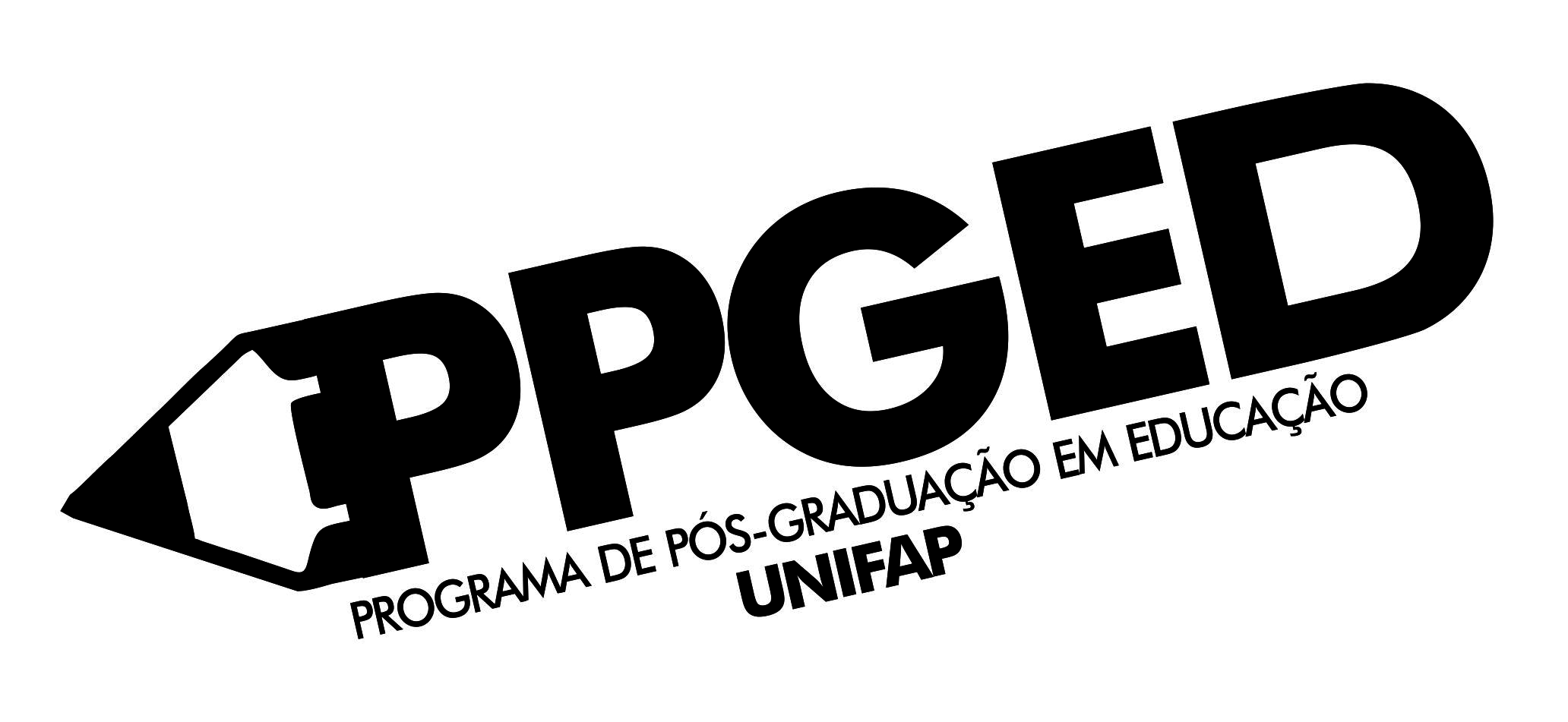 AGENDA SEMANA ACADÊMICA 2018 PPGEDEVENTOLOCALDATA e horárioparticipantesOrientação Acadêmica Turma 2018Auditório da Biblioteca07/0309 horasPÚBLICO ALVO: Turma 2018  CONVIDADOS: Docentes do PPGED e Turma 2017Reunião sobre Plataforma SUCUPIRAPROPESPG- DPG08/0314 HorasPÚBLICO ALVO: Coordenação e Secretaria do PPGEDAula Magna Turma 2018Auditório de Letras e Artes08/0319 horasPÚBLICO ALVO: Turma 2017, Turma 2018, docentes e Comunidade em GeralReunião Pedagógica com docentes e secretária do Programa e com a participação da Profa. SoniaBloco k Sala K109/0309horas PÚBLICO ALVO: Docentes do PPGEDReunião de Avaliação Turma 2017Auditório CEPA13/0309 horasPUBLICO ALVO: Turma 2017CONVIDADOS: Professores do Programa